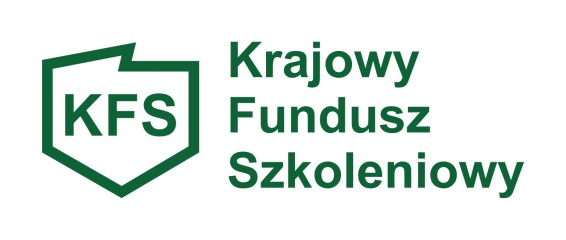 ...................................................                                                                      (Pieczęć zakładu pracy)                                                                                  Powiatowy Urząd Pracy                                                                                  w KolnieWNIOSEKo dofinansowanie kształcenia ustawicznego ze środków  Krajowego Funduszu Szkoleniowegona zasadach określonych w art. 69a ustawy o promocji zatrudnienia i instytucjach  rynku pracy (Dz. U. z 2018r., poz. 1265 z późn. zm.) oraz Rozporządzenia Ministra Rodziny, Pracy i Polityki Społecznej z dnia 16 grudnia 2016 roku zmieniające rozporządzenie  Ministra  Pracy i Polityki Społecznej w sprawie przyznawania środków z Krajowego Funduszu Szkoleniowego (Dz. U. z 2016r., poz. 2155)Nazwa pracodawcy /wnioskodawcy / ..........................................................................................................................................................................................................................................................................................................Adres siedziby pracodawcy /wnioskodawcy /…………………………………………………………………………………………………Imię i nazwisko pracodawcy ………………………………………………………………….Miejsce prowadzenia działalności …………………………………………………….............…………………………………………………………………………………………………Numer identyfikacji podatkowej   NIP .....................................................................................Numer identyfikacyjny REGON ………………………………………..................................Oznaczenie przeważającego  rodzaju prowadzenia działalności gospodarczej według  PKD ……………………………………….Numer rachunku bankowego ………………………………………………………….Oświadczam, że otrzymałem/am w okresie obejmującym bieżący rok i poprzedzające go dwa lata, pomoc de minimis w wysokości …………… zł / …………………….euroW przypadku uzyskania pomocy prosimy o przedstawienie zaświadczeń potwierdzających ten fakt.Informacja o liczbie zatrudnionych pracowników ……………………………………..Dane osoby upoważnionej do kontaktu:Imię i nazwisko …………………………………………………………………………nr telefonu ………………………………….. e-mail ………………………………….Wskazanie działań, o których mowa w art. 69a ust. 2 pkt 1 ustawy o promocji zatrudnienia instytucjach rynku pracy:Określenie całkowitej wysokości wydatków na działania, o których mowa w art. 69a ust. 2 pkt 1 ustawy o promocji zatrudnienia instytucjach rynku pracy: ………………w tym :- kwota wnioskowana z KFS: ………………….- kwota wkładu własnego wnoszonego przez pracodawcę: …………………….Uwaga:wysokość wsparcia:- 80% kosztów kształcenia ustawicznego sfinansuje KFS, nie więcej jednak niż do wysokości 300% przeciętnego wynagrodzenia w danym roku na jednego uczestnika, pracodawca pokryje 20% kosztów;- 100% kosztów kształcenia ustawicznego – jeśli należy do grupy mikroprzedsiębiorców,  nie więcej jednak niż do wysokości 300% przeciętnego wynagrodzenia w danym roku na jednego uczestnika.Mikroprzedsiębiorca to przedsiębiorca, który zatrudnia mniej niż 10 pracowników, a jego roczny obrót lub całkowity bilans roczny nie przekracza 2 mln. EUR, zgodnie z załącznikiem nr I do rozporządzenia Komisji (WE) nr 800/2008  z dnia 6 sierpnia 2008 r. uznającego niektóre rodzaje pomocy za zgodne ze wspólnym rynkiem w zastosowaniu art. 87 i 88Traktatu (ogólne rozporządzenie w sprawie wyłączeń blokowych) (Dz. Urz. UE L 214 z 09.08.2008, str. 3). wkład własny:nie należy przy wyliczaniu wkładu własnego pracodawcy uwzględniać innych kosztów, które pracodawca ponosi w związku z udziałem pracowników w kształceniu ustawicznym, np. wynagrodzenia za godziny nieobecności w pracy w związku z uczestnictwem w zajęciach, kosztów delegacji w przypadku konieczności dojazdu do miejscowości innej niż miejsce pracy itp.Ze środków KFS nie mogą być finansowane: koszty dojazdu, zakwaterowania, wyżywienia związanego z kształceniem ustawicznymUzasadnienie potrzeby odbycia kształcenia ustawicznego,  przy uwzględnieniu obecnych lub przyszłych potrzeb pracodawcy oraz obowiązujących priorytetów wydatkowania środków KFS……………………………………………………………………………………………………………………………………………………………………………………………………………………………………………………………………………………………………………………….……..…………………………………………………………………………………………………………PRIORYTETY MR,PiPS wydatkowania środków KFS w roku 2019☐Wsparcie  kształcenia ustawicznego w zidentyfikowanych w danym powiecie lub województwie     zawodach   deficytowych☐Wsparcie kształcenia ustawicznego osób, które nie posiadają świadectwa dojrzałości☐Wsparcie kształcenia ustawicznego pracowników pochodzących z grup zagrożonych ubóstwem       lub wykluczeniem społecznym, zatrudnionych  w podmiotach posiadających status       przedsiębiorstwa społecznego, członków lub pracowników spółdzielni socjalnych☐Wsparcie kształcenia ustawicznego pracowników, którzy mogą udokumentować      wykonywanie przez co najmniej 15 lat prac w szczególnych warunkach lub o      szczególnym charakterze, a którym nie przysługuje prawo do emerytury pomostowej☐ Wsparcie kształcenia ustawicznego instruktorów praktycznej nauki zawodu, nauczycieli        kształcenia zawodowego oraz pozostałych nauczycieli, o ile podjęcie kształcenia ustawicznego      umożliwi im pozostanie w zatrudnieniu☐Wsparcie kształcenia ustawicznego osób po 45 roku życia (proszę zaznaczyć, którym priorytetem kieruje się Pracodawca wnioskując o środki KFS)Dane dotyczące realizacji usługi:Uzasadnienie wyboru realizatora usługi kształcenia ustawicznego finansowanej ze środków KFS wraz z następującymi informacjami: nazwa i siedziba realizatora usługi kształcenia ………………………………………………..     posiadanie przez realizatora usługi kształcenia ustawicznego certyfikatów jakości  oferowanych usług kształcenia ustawicznego (nazwa dokumentu), a w przypadku kursów – posiadanie dokumentu, na podstawie którego prowadzi on pozaszkolne formy kształcenia ustawicznego, jeżeli informacja ta nie jest dostępna w publicznych rejestrach elektronicznych................................................................................................................................................................................................................................................................................................................................................................................................................................................................nazwa  kształcenia ustawicznego ……………………………………………………………….………………………………………………………………………………………………….………………………………………………………………………………………………….. liczba godzin kształcenia ustawicznego ………………………………………………... cena usługi kształcenia ustawicznego w porównaniu z ceną podobnych usług oferowanych na rynku, o ile są dostępne (minimum 1 oferta, jeśli to możliwe)…………………………………………………………………………………………………………………………………………………………………………………………………………………………………………………………………………………………………………………………………………………………………………………………………………IInformacja o planach dotyczących dalszego zatrudnienia osób, które będą objęte kształceniem ustawicznym…………………………………………………………………………………………………OŚWIADCZENIE PRACODAWCYOświadczam, że:jestem / nie jestem beneficjentem pomocy publicznej w rozumieniu ustawy z dnia 30 kwietnia 2004r. o postepowaniu w sprawach dotyczących pomocy publicznej (Dz. U. 2007r, Nr 59, poz. 404 z póź. zm.)jestem / nie jestem powiązany kapitałowo lub osobowo z podmiotem  realizującym wyżej wymienione usługi szkoleniowe. Jestem świadomy(a), że kształcenie ustawiczne pracowników i pracodawcy w ramach Krajowego Funduszu Szkoleniowego jest finansowane ze środków publicznych i w związku z tym podlega szczególnym zasadom rozliczania.Oświadczam, że ubiegam / nie ubiegam się o środki KFS na szkolenie wyżej wymienionych pracowników   w innym Urzędzie PracyŚwiadomy  odpowiedzialności karnej  za składanie nieprawdziwych danych  ( art. 233 k.k. )  oświadczam ,że dane  zawarte w  niniejszym  wniosku są  zgodne z  prawdą*Kto składa zeznania mające służyć za dowód w postępowaniu sądowym lub innym postępowaniu prowadzonym na podstawie ustawy, zeznaje nieprawdę lub zataja prawdę, podlega karze pozbawienia wolności do lat 3.Na podstawie art. 6 ust. 1 lit a Rozporządzenia Parlamentu Europejskiego i Rady (UE) 2016/679 z dnia 27 kwietnia 2016 r. w sprawie ochrony osób fizycznych w związku z przetwarzaniem danych osobowych i w sprawie swobodnego przepływu tych danych oraz uchylenia dyrektywy 95/46/WE (ogólne rozporządzenie o ochronie danych osobowych), wyrażam zgodę na przetwarzanie moich danych osobowych przez Powiatowy Urząd Pracy w Kolnie w celach ustawowych.........................................                                         .....................................      (miejscowość, data)                                                                                      (podpis wnioskodawcy)Środki Krajowego Funduszu Szkoleniowego są środkami publicznymi w rozumieniu ustawy o finansach publicznych. Zgodnie z ustawą o podatku od towarów i usług oraz rozporządzeniem Ministra Finansów w sprawie zwolnień od podatku od towarów i usług oraz warunków stosowania tych zwolnień, zwalnia się od podatku usługi kształcenia zawodowego lub przekwalifikowania zawodowego finansowane w co najmniej 70 % ze środków publicznychWYMAGANE  ZAŁĄCZNIKI  DO  WNIOSKU  SKŁADANEGO  PRZEZ  PRACODAWCĘ1.   Kopia   dokumentu   potwierdzającego   prawną   formę   prowadzenia   działalności   – w przypadku braku wpisu do Krajowego Rejestru Sądowego (KRS) lub CEiDG. Np. może to być umowa spółki cywilnej wraz z ewentualnymi wprowadzonymi do niej zmianami lub statut w przypadku stowarzyszenia, fundacji czy spółdzielni lub inne dokumenty (właściwe np. dla jednostek budżetowych, szkół, przedszkoli).W przypadku, gdy pracodawcę lub przedsiębiorcę reprezentuje pełnomocnik, do wniosku musi być załączone pełnomocnictwo określające jego zakres i podpisane przez osoby uprawnione do reprezentacji pracodawcy lub przedsiębiorcy. Pełnomocnictwo należy przedłożyć w oryginale, w postaci notarialnie potwierdzonej kopii lub kopii potwierdzonej za zgodność z oryginałem przez osobę lub osoby udzielające pełnomocnictwa (tj. osobę lub osoby uprawnione do reprezentacji pracodawcy lub przedsiębiorcy). Podpis lub podpisy osób uprawnionych do występowania w obrocie prawnym w imieniu pracodawcy muszą być czytelne lub opatrzone pieczątkami imiennymi.Program kształcenia lub zakres egzaminu.Wzór dokumentu wystawianego przez realizatora usługi potwierdzającego kompetencje nabyte przez uczestnika kształcenia ustawicznego.Pracodawca będący przedsiębiorcą dołącza do wniosku dokumenty pozwalające na  ocenę spełnienia warunków dopuszczalności pomocy de minimis:1.Zaświadczenia o pomocy de minimis w zakresie, o którym mowa w art.37 ust.1  pkt 1 ust. 2 pkt 1 2 ustawy z dnia 30 kwietnia 2004 r.  o postępowaniu w sprawach dotyczących pomocy publicznej (tekst jednolity Dz. U. z 2018 r. poz. 62), (potwierdzone za zgodność z oryginałem), jaką otrzymano w roku, w którym podmiot ubiega się o pomoc oraz w ciągu   dwóch poprzedzających go lat,  albo oświadczenie o nieotrzymaniu takiej pomocy w tym okresie.2.Formularz informacji  przedstawianych przy ubieganiu się o  pomoc de minimis.3.Zeznania o wysokości osiągniętych dochodów lub poniesionych strat z 3 ostatnich lat podatkowych (PIT-36 lub sprawozdanie finansowe) Załącznik Nr 1Oświadczenie dotyczące otrzymania lub nie otrzymania pomocy dE miNimisOświadczam, iż ……………………………………………………………………………...……………….;	          (pełna nazwa wnioskodawcy)1.*** W ciągu bieżącego roku tj. …………. roku  oraz  w ciągu dwóch poprzedzających go lat w/w                nie otrzymałem/ nie otrzymałam pomocy de minimis2.*** W ciągu bieżącego roku tj. ……………. roku  oraz  w ciągu dwóch poprzedzających go lat  otrzymałem/ otrzymałam następującą pomoc de minimis **:* pomoc de minimis w rozumieniu art. 3 Rozporządzenia Komisji (UE) nr 1407/2013 z dnia 18 grudnia 2013 r. w sprawie stosowania art. 107 i 108 Traktatu do pomocy de minimis (Dz. Urz. UE L 352 z 24.12.2013 str.1.) oznacza ogólną kwotę  pomocy przyznaną  temu samemu podmiotowi gospodarczemu. Pomoc nie może przekroczyć  200 000 EUR a w  sektorze drogowego transportu 100 000 EUR. Wartość pomocy jest wartością brutto, tzn. nie uwzględnia potrąceń z tytułu podatków bezpośrednich. Pułap ten stosuje się bez względu na formę pomocy i jej cel. ** Proszę wypełniać na podstawie otrzymanych zaświadczeń o pomocy de minimis  *** niepotrzebne skreślić1     Należy podać pełną podstawę prawną udzielenia pomocy (nazwa aktu prawnego)2     Dzień nabycia przez Wnioskodawcę prawa do skorzystania z pomocy, a w przypadku gdy udzielenie pomocy w formie ulgi podatkowej następuje na podstawie aktu normatywnego – na zasadach  wymienionych w art. 2 pkt.11 lit. a-c ustawy z dnia 30 kwietnia 2004 r. o postępowaniu w sprawach dotyczących pomocy publicznej (Dz. U. z 2007r. nr 59 poz. 404  oraz z 2008r. nr 93 poz 585 z póź. zm)Pomocą jest każde wsparcie udzielone ze środków publicznych w szczególności: dotacje, pożyczki, kredyty, gwarancje, poręczenia, ulgi i zwolnienia podatkowe, zaniechanie poboru podatku, odroczenie płatności lub rozłożenie na raty płatności podatku, umorzenie zaległości podatkowej oraz inne formy wsparcia, które w jakikolwiek sposób uprzywilejowują ich beneficjenta w stosunku do konkurentów.Należy podać wartość pomocy jako ekwiwalent dotacji, obliczony zgodnie z ROZPORZĄDZENIEM RADY MINISTRÓW z dnia 17 lipca 2009 r. zmieniające rozporządzenie w sprawie szczegółowego sposobu obliczania wartości pomocy publicznej udzielanej w różnych formach (Dz. U. z dnia 4 sierpnia 2009 r.) wydanym na podstawie art. 11 ust. 2 ustawy z dnia 30 kwietnia 2004 r. o postępowaniu w sprawach dotyczących pomocy publicznej (Dz. U. z 2007r. nr 59 poz. 404  oraz z 2008r. nr 93 poz 585 z póź. zm)Należy podać wartość pomocy w euro ustaloną zgodnie z art. 11 ust. 3 ustawy z dnia 30 kwietnia 2004 r. o postępowaniu w sprawach dotyczących pomocy publicznej (Dz. U. z 2007r. nr 59 poz. 404  oraz z 2008r. nr 93 poz 585 z póź. zm)- równowartość pomocy w euro ustala się według kursu średniego walut obcych, ogłaszanego przez Narodowy Bank Polski, obowiązującego w dniu udzielenia pomocyUWAGA:W przypadku nieprzekazania lub przekazania  nieprawdziwych informacji o pomocy publicznej Prezes Urzędu Ochrony Konkurencji i Konsumentów może w drodze decyzji, nałożyć na beneficjenta pomocy karę pieniężną do wysokości równowartości 10 000 euro – na podstawie art. 44 ust.1 ustawy z dnia 30 kwietnia 2004 r. o postępowaniu w sprawach dotyczących pomocy publicznej (tekst jednolity Dz. U. z 2018r.  poz. 62) ……………………………………………….	……………………………………………………………………...  Miejscowość , data						        ( podpis  wnioskodawcy)WyszczególnienieWyszczególnienieLiczba osób przewidzianych do objęcia wsparciemLiczba osób przewidzianych do objęcia wsparciemLiczba osób przewidzianych do objęcia wsparciemLiczba osób przewidzianych do objęcia wsparciemKoszt na jednego uczestnikaTermin realizacji wskazanych działańWyszczególnienieWyszczególnienieogółemw tym kobietw tym pracodawcyw tym pracownicyKoszt na jednego uczestnikaTermin realizacji wskazanych działańWskazanie działańKursy (nazwa kursu) ………………………………………………………………………Wskazanie działańStudia podyplomowe (nazwa kierunku) ……………………………………………………………………….Wskazanie działańEgzaminyWskazanie działańBadania lekarskie i/lub psychologiczneWskazanie działańUbezpieczenie NNWWskazanie działańOkreślenie potrzeb pracodawcy w zakresie kształcenia ustawicznego w związku z ubieganiem się o sfinansowanie tego kształcenia ze środków KFSWedług grup wiekowych15-24 lataWedług grup wiekowych25-34 lataWedług grup wiekowych       35-44 lataWedług grup wiekowych    45 lat i więcejWedług wykształceniaGimnazjalne i poniżejWedług wykształceniaZasadnicze zawodoweWedług wykształceniaŚrednie  ogólnokształcące Według wykształceniaPolicealne i średnie zawodoweWedług wykształceniaWyższe Lp.Organ udzielający pomocyPodstawa prawna otrzymanej pomocy1Dzień udzielenia pomocy1(dzień-miesiąc-rok)Nr programu pomocowego, decyzji lub umowyForma pomocy3Wartość pomocy brutto4Wartość pomocy brutto4Lp.Organ udzielający pomocyPodstawa prawna otrzymanej pomocy1Dzień udzielenia pomocy1(dzień-miesiąc-rok)Nr programu pomocowego, decyzji lub umowyForma pomocy3w PLNw EUR5Razempomoc de minimis